2027 Calendar2027 Calendar2027 Calendar2027 Calendar2027 Calendar2027 Calendar2027 Calendar2027 Calendar2027 Calendar2027 Calendar2027 Calendar2027 Calendar2027 Calendar2027 Calendar2027 Calendar2027 Calendar2027 Calendar2027 Calendar2027 Calendar2027 Calendar2027 Calendar2027 Calendar2027 Calendar2027 Calendar2027 CalendarPhilippinesPhilippinesJANUARYJANUARYJANUARYJANUARYJANUARYJANUARYJANUARYFEBRUARYFEBRUARYFEBRUARYFEBRUARYFEBRUARYFEBRUARYFEBRUARYFEBRUARYMARCHMARCHMARCHMARCHMARCHMARCHMARCH2027 Holidays for PhilippinesSuMoTuWeThFrSaSuMoTuWeThFrSaSuSuMoTuWeThFrSaJan 1	New Year’s DayJan 23	First Philippine Republic DayFeb 2	Constitution DayFeb 6	Chinese New YearFeb 20	Lantern FestivalFeb 25	EDSA Revolution AnniversaryMar 9	End of Ramadan (Eid al-Fitr)Mar 25	Maundy ThursdayMar 26	Good FridayMar 27	Easter SaturdayMar 28	Easter SundayApr 9	Day of ValorApr 27	Lapu-Lapu DayMay 1	Labour DayMay 16	Feast of the Sacrifice (Eid al-Adha)Jun 6	Islamic New YearJun 12	Independence DayJun 19	José Rizal’s birthdayJul 27	Iglesia ni Cristo DayAug 14	Birthday of Muhammad (Mawlid)Aug 21	Ninoy Aquino DayAug 30	National Heroes’ DaySep 15	Mid-Autumn FestivalNov 1	All Saints’ DayNov 2	All Souls’ DayNov 30	Bonifacio DayDec 8	Feast of the Immaculate Conception of the Blessed Virgin MaryDec 24	Christmas EveDec 25	Christmas DayDec 30	Rizal DayDec 31	New Year’s Eve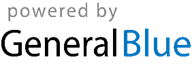 12123456123456Jan 1	New Year’s DayJan 23	First Philippine Republic DayFeb 2	Constitution DayFeb 6	Chinese New YearFeb 20	Lantern FestivalFeb 25	EDSA Revolution AnniversaryMar 9	End of Ramadan (Eid al-Fitr)Mar 25	Maundy ThursdayMar 26	Good FridayMar 27	Easter SaturdayMar 28	Easter SundayApr 9	Day of ValorApr 27	Lapu-Lapu DayMay 1	Labour DayMay 16	Feast of the Sacrifice (Eid al-Adha)Jun 6	Islamic New YearJun 12	Independence DayJun 19	José Rizal’s birthdayJul 27	Iglesia ni Cristo DayAug 14	Birthday of Muhammad (Mawlid)Aug 21	Ninoy Aquino DayAug 30	National Heroes’ DaySep 15	Mid-Autumn FestivalNov 1	All Saints’ DayNov 2	All Souls’ DayNov 30	Bonifacio DayDec 8	Feast of the Immaculate Conception of the Blessed Virgin MaryDec 24	Christmas EveDec 25	Christmas DayDec 30	Rizal DayDec 31	New Year’s Eve345678978910111213778910111213Jan 1	New Year’s DayJan 23	First Philippine Republic DayFeb 2	Constitution DayFeb 6	Chinese New YearFeb 20	Lantern FestivalFeb 25	EDSA Revolution AnniversaryMar 9	End of Ramadan (Eid al-Fitr)Mar 25	Maundy ThursdayMar 26	Good FridayMar 27	Easter SaturdayMar 28	Easter SundayApr 9	Day of ValorApr 27	Lapu-Lapu DayMay 1	Labour DayMay 16	Feast of the Sacrifice (Eid al-Adha)Jun 6	Islamic New YearJun 12	Independence DayJun 19	José Rizal’s birthdayJul 27	Iglesia ni Cristo DayAug 14	Birthday of Muhammad (Mawlid)Aug 21	Ninoy Aquino DayAug 30	National Heroes’ DaySep 15	Mid-Autumn FestivalNov 1	All Saints’ DayNov 2	All Souls’ DayNov 30	Bonifacio DayDec 8	Feast of the Immaculate Conception of the Blessed Virgin MaryDec 24	Christmas EveDec 25	Christmas DayDec 30	Rizal DayDec 31	New Year’s Eve10111213141516141516171819201414151617181920Jan 1	New Year’s DayJan 23	First Philippine Republic DayFeb 2	Constitution DayFeb 6	Chinese New YearFeb 20	Lantern FestivalFeb 25	EDSA Revolution AnniversaryMar 9	End of Ramadan (Eid al-Fitr)Mar 25	Maundy ThursdayMar 26	Good FridayMar 27	Easter SaturdayMar 28	Easter SundayApr 9	Day of ValorApr 27	Lapu-Lapu DayMay 1	Labour DayMay 16	Feast of the Sacrifice (Eid al-Adha)Jun 6	Islamic New YearJun 12	Independence DayJun 19	José Rizal’s birthdayJul 27	Iglesia ni Cristo DayAug 14	Birthday of Muhammad (Mawlid)Aug 21	Ninoy Aquino DayAug 30	National Heroes’ DaySep 15	Mid-Autumn FestivalNov 1	All Saints’ DayNov 2	All Souls’ DayNov 30	Bonifacio DayDec 8	Feast of the Immaculate Conception of the Blessed Virgin MaryDec 24	Christmas EveDec 25	Christmas DayDec 30	Rizal DayDec 31	New Year’s Eve17181920212223212223242526272121222324252627Jan 1	New Year’s DayJan 23	First Philippine Republic DayFeb 2	Constitution DayFeb 6	Chinese New YearFeb 20	Lantern FestivalFeb 25	EDSA Revolution AnniversaryMar 9	End of Ramadan (Eid al-Fitr)Mar 25	Maundy ThursdayMar 26	Good FridayMar 27	Easter SaturdayMar 28	Easter SundayApr 9	Day of ValorApr 27	Lapu-Lapu DayMay 1	Labour DayMay 16	Feast of the Sacrifice (Eid al-Adha)Jun 6	Islamic New YearJun 12	Independence DayJun 19	José Rizal’s birthdayJul 27	Iglesia ni Cristo DayAug 14	Birthday of Muhammad (Mawlid)Aug 21	Ninoy Aquino DayAug 30	National Heroes’ DaySep 15	Mid-Autumn FestivalNov 1	All Saints’ DayNov 2	All Souls’ DayNov 30	Bonifacio DayDec 8	Feast of the Immaculate Conception of the Blessed Virgin MaryDec 24	Christmas EveDec 25	Christmas DayDec 30	Rizal DayDec 31	New Year’s Eve24252627282930282828293031Jan 1	New Year’s DayJan 23	First Philippine Republic DayFeb 2	Constitution DayFeb 6	Chinese New YearFeb 20	Lantern FestivalFeb 25	EDSA Revolution AnniversaryMar 9	End of Ramadan (Eid al-Fitr)Mar 25	Maundy ThursdayMar 26	Good FridayMar 27	Easter SaturdayMar 28	Easter SundayApr 9	Day of ValorApr 27	Lapu-Lapu DayMay 1	Labour DayMay 16	Feast of the Sacrifice (Eid al-Adha)Jun 6	Islamic New YearJun 12	Independence DayJun 19	José Rizal’s birthdayJul 27	Iglesia ni Cristo DayAug 14	Birthday of Muhammad (Mawlid)Aug 21	Ninoy Aquino DayAug 30	National Heroes’ DaySep 15	Mid-Autumn FestivalNov 1	All Saints’ DayNov 2	All Souls’ DayNov 30	Bonifacio DayDec 8	Feast of the Immaculate Conception of the Blessed Virgin MaryDec 24	Christmas EveDec 25	Christmas DayDec 30	Rizal DayDec 31	New Year’s Eve31Jan 1	New Year’s DayJan 23	First Philippine Republic DayFeb 2	Constitution DayFeb 6	Chinese New YearFeb 20	Lantern FestivalFeb 25	EDSA Revolution AnniversaryMar 9	End of Ramadan (Eid al-Fitr)Mar 25	Maundy ThursdayMar 26	Good FridayMar 27	Easter SaturdayMar 28	Easter SundayApr 9	Day of ValorApr 27	Lapu-Lapu DayMay 1	Labour DayMay 16	Feast of the Sacrifice (Eid al-Adha)Jun 6	Islamic New YearJun 12	Independence DayJun 19	José Rizal’s birthdayJul 27	Iglesia ni Cristo DayAug 14	Birthday of Muhammad (Mawlid)Aug 21	Ninoy Aquino DayAug 30	National Heroes’ DaySep 15	Mid-Autumn FestivalNov 1	All Saints’ DayNov 2	All Souls’ DayNov 30	Bonifacio DayDec 8	Feast of the Immaculate Conception of the Blessed Virgin MaryDec 24	Christmas EveDec 25	Christmas DayDec 30	Rizal DayDec 31	New Year’s EveAPRILAPRILAPRILAPRILAPRILAPRILAPRILMAYMAYMAYMAYMAYMAYMAYMAYJUNEJUNEJUNEJUNEJUNEJUNEJUNEJan 1	New Year’s DayJan 23	First Philippine Republic DayFeb 2	Constitution DayFeb 6	Chinese New YearFeb 20	Lantern FestivalFeb 25	EDSA Revolution AnniversaryMar 9	End of Ramadan (Eid al-Fitr)Mar 25	Maundy ThursdayMar 26	Good FridayMar 27	Easter SaturdayMar 28	Easter SundayApr 9	Day of ValorApr 27	Lapu-Lapu DayMay 1	Labour DayMay 16	Feast of the Sacrifice (Eid al-Adha)Jun 6	Islamic New YearJun 12	Independence DayJun 19	José Rizal’s birthdayJul 27	Iglesia ni Cristo DayAug 14	Birthday of Muhammad (Mawlid)Aug 21	Ninoy Aquino DayAug 30	National Heroes’ DaySep 15	Mid-Autumn FestivalNov 1	All Saints’ DayNov 2	All Souls’ DayNov 30	Bonifacio DayDec 8	Feast of the Immaculate Conception of the Blessed Virgin MaryDec 24	Christmas EveDec 25	Christmas DayDec 30	Rizal DayDec 31	New Year’s EveSuMoTuWeThFrSaSuMoTuWeThFrSaSuSuMoTuWeThFrSaJan 1	New Year’s DayJan 23	First Philippine Republic DayFeb 2	Constitution DayFeb 6	Chinese New YearFeb 20	Lantern FestivalFeb 25	EDSA Revolution AnniversaryMar 9	End of Ramadan (Eid al-Fitr)Mar 25	Maundy ThursdayMar 26	Good FridayMar 27	Easter SaturdayMar 28	Easter SundayApr 9	Day of ValorApr 27	Lapu-Lapu DayMay 1	Labour DayMay 16	Feast of the Sacrifice (Eid al-Adha)Jun 6	Islamic New YearJun 12	Independence DayJun 19	José Rizal’s birthdayJul 27	Iglesia ni Cristo DayAug 14	Birthday of Muhammad (Mawlid)Aug 21	Ninoy Aquino DayAug 30	National Heroes’ DaySep 15	Mid-Autumn FestivalNov 1	All Saints’ DayNov 2	All Souls’ DayNov 30	Bonifacio DayDec 8	Feast of the Immaculate Conception of the Blessed Virgin MaryDec 24	Christmas EveDec 25	Christmas DayDec 30	Rizal DayDec 31	New Year’s Eve123112345Jan 1	New Year’s DayJan 23	First Philippine Republic DayFeb 2	Constitution DayFeb 6	Chinese New YearFeb 20	Lantern FestivalFeb 25	EDSA Revolution AnniversaryMar 9	End of Ramadan (Eid al-Fitr)Mar 25	Maundy ThursdayMar 26	Good FridayMar 27	Easter SaturdayMar 28	Easter SundayApr 9	Day of ValorApr 27	Lapu-Lapu DayMay 1	Labour DayMay 16	Feast of the Sacrifice (Eid al-Adha)Jun 6	Islamic New YearJun 12	Independence DayJun 19	José Rizal’s birthdayJul 27	Iglesia ni Cristo DayAug 14	Birthday of Muhammad (Mawlid)Aug 21	Ninoy Aquino DayAug 30	National Heroes’ DaySep 15	Mid-Autumn FestivalNov 1	All Saints’ DayNov 2	All Souls’ DayNov 30	Bonifacio DayDec 8	Feast of the Immaculate Conception of the Blessed Virgin MaryDec 24	Christmas EveDec 25	Christmas DayDec 30	Rizal DayDec 31	New Year’s Eve45678910234567866789101112Jan 1	New Year’s DayJan 23	First Philippine Republic DayFeb 2	Constitution DayFeb 6	Chinese New YearFeb 20	Lantern FestivalFeb 25	EDSA Revolution AnniversaryMar 9	End of Ramadan (Eid al-Fitr)Mar 25	Maundy ThursdayMar 26	Good FridayMar 27	Easter SaturdayMar 28	Easter SundayApr 9	Day of ValorApr 27	Lapu-Lapu DayMay 1	Labour DayMay 16	Feast of the Sacrifice (Eid al-Adha)Jun 6	Islamic New YearJun 12	Independence DayJun 19	José Rizal’s birthdayJul 27	Iglesia ni Cristo DayAug 14	Birthday of Muhammad (Mawlid)Aug 21	Ninoy Aquino DayAug 30	National Heroes’ DaySep 15	Mid-Autumn FestivalNov 1	All Saints’ DayNov 2	All Souls’ DayNov 30	Bonifacio DayDec 8	Feast of the Immaculate Conception of the Blessed Virgin MaryDec 24	Christmas EveDec 25	Christmas DayDec 30	Rizal DayDec 31	New Year’s Eve1112131415161791011121314151313141516171819Jan 1	New Year’s DayJan 23	First Philippine Republic DayFeb 2	Constitution DayFeb 6	Chinese New YearFeb 20	Lantern FestivalFeb 25	EDSA Revolution AnniversaryMar 9	End of Ramadan (Eid al-Fitr)Mar 25	Maundy ThursdayMar 26	Good FridayMar 27	Easter SaturdayMar 28	Easter SundayApr 9	Day of ValorApr 27	Lapu-Lapu DayMay 1	Labour DayMay 16	Feast of the Sacrifice (Eid al-Adha)Jun 6	Islamic New YearJun 12	Independence DayJun 19	José Rizal’s birthdayJul 27	Iglesia ni Cristo DayAug 14	Birthday of Muhammad (Mawlid)Aug 21	Ninoy Aquino DayAug 30	National Heroes’ DaySep 15	Mid-Autumn FestivalNov 1	All Saints’ DayNov 2	All Souls’ DayNov 30	Bonifacio DayDec 8	Feast of the Immaculate Conception of the Blessed Virgin MaryDec 24	Christmas EveDec 25	Christmas DayDec 30	Rizal DayDec 31	New Year’s Eve18192021222324161718192021222020212223242526Jan 1	New Year’s DayJan 23	First Philippine Republic DayFeb 2	Constitution DayFeb 6	Chinese New YearFeb 20	Lantern FestivalFeb 25	EDSA Revolution AnniversaryMar 9	End of Ramadan (Eid al-Fitr)Mar 25	Maundy ThursdayMar 26	Good FridayMar 27	Easter SaturdayMar 28	Easter SundayApr 9	Day of ValorApr 27	Lapu-Lapu DayMay 1	Labour DayMay 16	Feast of the Sacrifice (Eid al-Adha)Jun 6	Islamic New YearJun 12	Independence DayJun 19	José Rizal’s birthdayJul 27	Iglesia ni Cristo DayAug 14	Birthday of Muhammad (Mawlid)Aug 21	Ninoy Aquino DayAug 30	National Heroes’ DaySep 15	Mid-Autumn FestivalNov 1	All Saints’ DayNov 2	All Souls’ DayNov 30	Bonifacio DayDec 8	Feast of the Immaculate Conception of the Blessed Virgin MaryDec 24	Christmas EveDec 25	Christmas DayDec 30	Rizal DayDec 31	New Year’s Eve252627282930232425262728292727282930Jan 1	New Year’s DayJan 23	First Philippine Republic DayFeb 2	Constitution DayFeb 6	Chinese New YearFeb 20	Lantern FestivalFeb 25	EDSA Revolution AnniversaryMar 9	End of Ramadan (Eid al-Fitr)Mar 25	Maundy ThursdayMar 26	Good FridayMar 27	Easter SaturdayMar 28	Easter SundayApr 9	Day of ValorApr 27	Lapu-Lapu DayMay 1	Labour DayMay 16	Feast of the Sacrifice (Eid al-Adha)Jun 6	Islamic New YearJun 12	Independence DayJun 19	José Rizal’s birthdayJul 27	Iglesia ni Cristo DayAug 14	Birthday of Muhammad (Mawlid)Aug 21	Ninoy Aquino DayAug 30	National Heroes’ DaySep 15	Mid-Autumn FestivalNov 1	All Saints’ DayNov 2	All Souls’ DayNov 30	Bonifacio DayDec 8	Feast of the Immaculate Conception of the Blessed Virgin MaryDec 24	Christmas EveDec 25	Christmas DayDec 30	Rizal DayDec 31	New Year’s Eve3031Jan 1	New Year’s DayJan 23	First Philippine Republic DayFeb 2	Constitution DayFeb 6	Chinese New YearFeb 20	Lantern FestivalFeb 25	EDSA Revolution AnniversaryMar 9	End of Ramadan (Eid al-Fitr)Mar 25	Maundy ThursdayMar 26	Good FridayMar 27	Easter SaturdayMar 28	Easter SundayApr 9	Day of ValorApr 27	Lapu-Lapu DayMay 1	Labour DayMay 16	Feast of the Sacrifice (Eid al-Adha)Jun 6	Islamic New YearJun 12	Independence DayJun 19	José Rizal’s birthdayJul 27	Iglesia ni Cristo DayAug 14	Birthday of Muhammad (Mawlid)Aug 21	Ninoy Aquino DayAug 30	National Heroes’ DaySep 15	Mid-Autumn FestivalNov 1	All Saints’ DayNov 2	All Souls’ DayNov 30	Bonifacio DayDec 8	Feast of the Immaculate Conception of the Blessed Virgin MaryDec 24	Christmas EveDec 25	Christmas DayDec 30	Rizal DayDec 31	New Year’s EveJULYJULYJULYJULYJULYJULYJULYAUGUSTAUGUSTAUGUSTAUGUSTAUGUSTAUGUSTAUGUSTAUGUSTSEPTEMBERSEPTEMBERSEPTEMBERSEPTEMBERSEPTEMBERSEPTEMBERSEPTEMBERJan 1	New Year’s DayJan 23	First Philippine Republic DayFeb 2	Constitution DayFeb 6	Chinese New YearFeb 20	Lantern FestivalFeb 25	EDSA Revolution AnniversaryMar 9	End of Ramadan (Eid al-Fitr)Mar 25	Maundy ThursdayMar 26	Good FridayMar 27	Easter SaturdayMar 28	Easter SundayApr 9	Day of ValorApr 27	Lapu-Lapu DayMay 1	Labour DayMay 16	Feast of the Sacrifice (Eid al-Adha)Jun 6	Islamic New YearJun 12	Independence DayJun 19	José Rizal’s birthdayJul 27	Iglesia ni Cristo DayAug 14	Birthday of Muhammad (Mawlid)Aug 21	Ninoy Aquino DayAug 30	National Heroes’ DaySep 15	Mid-Autumn FestivalNov 1	All Saints’ DayNov 2	All Souls’ DayNov 30	Bonifacio DayDec 8	Feast of the Immaculate Conception of the Blessed Virgin MaryDec 24	Christmas EveDec 25	Christmas DayDec 30	Rizal DayDec 31	New Year’s EveSuMoTuWeThFrSaSuMoTuWeThFrSaSuSuMoTuWeThFrSaJan 1	New Year’s DayJan 23	First Philippine Republic DayFeb 2	Constitution DayFeb 6	Chinese New YearFeb 20	Lantern FestivalFeb 25	EDSA Revolution AnniversaryMar 9	End of Ramadan (Eid al-Fitr)Mar 25	Maundy ThursdayMar 26	Good FridayMar 27	Easter SaturdayMar 28	Easter SundayApr 9	Day of ValorApr 27	Lapu-Lapu DayMay 1	Labour DayMay 16	Feast of the Sacrifice (Eid al-Adha)Jun 6	Islamic New YearJun 12	Independence DayJun 19	José Rizal’s birthdayJul 27	Iglesia ni Cristo DayAug 14	Birthday of Muhammad (Mawlid)Aug 21	Ninoy Aquino DayAug 30	National Heroes’ DaySep 15	Mid-Autumn FestivalNov 1	All Saints’ DayNov 2	All Souls’ DayNov 30	Bonifacio DayDec 8	Feast of the Immaculate Conception of the Blessed Virgin MaryDec 24	Christmas EveDec 25	Christmas DayDec 30	Rizal DayDec 31	New Year’s Eve12312345671234Jan 1	New Year’s DayJan 23	First Philippine Republic DayFeb 2	Constitution DayFeb 6	Chinese New YearFeb 20	Lantern FestivalFeb 25	EDSA Revolution AnniversaryMar 9	End of Ramadan (Eid al-Fitr)Mar 25	Maundy ThursdayMar 26	Good FridayMar 27	Easter SaturdayMar 28	Easter SundayApr 9	Day of ValorApr 27	Lapu-Lapu DayMay 1	Labour DayMay 16	Feast of the Sacrifice (Eid al-Adha)Jun 6	Islamic New YearJun 12	Independence DayJun 19	José Rizal’s birthdayJul 27	Iglesia ni Cristo DayAug 14	Birthday of Muhammad (Mawlid)Aug 21	Ninoy Aquino DayAug 30	National Heroes’ DaySep 15	Mid-Autumn FestivalNov 1	All Saints’ DayNov 2	All Souls’ DayNov 30	Bonifacio DayDec 8	Feast of the Immaculate Conception of the Blessed Virgin MaryDec 24	Christmas EveDec 25	Christmas DayDec 30	Rizal DayDec 31	New Year’s Eve456789108910111213145567891011Jan 1	New Year’s DayJan 23	First Philippine Republic DayFeb 2	Constitution DayFeb 6	Chinese New YearFeb 20	Lantern FestivalFeb 25	EDSA Revolution AnniversaryMar 9	End of Ramadan (Eid al-Fitr)Mar 25	Maundy ThursdayMar 26	Good FridayMar 27	Easter SaturdayMar 28	Easter SundayApr 9	Day of ValorApr 27	Lapu-Lapu DayMay 1	Labour DayMay 16	Feast of the Sacrifice (Eid al-Adha)Jun 6	Islamic New YearJun 12	Independence DayJun 19	José Rizal’s birthdayJul 27	Iglesia ni Cristo DayAug 14	Birthday of Muhammad (Mawlid)Aug 21	Ninoy Aquino DayAug 30	National Heroes’ DaySep 15	Mid-Autumn FestivalNov 1	All Saints’ DayNov 2	All Souls’ DayNov 30	Bonifacio DayDec 8	Feast of the Immaculate Conception of the Blessed Virgin MaryDec 24	Christmas EveDec 25	Christmas DayDec 30	Rizal DayDec 31	New Year’s Eve11121314151617151617181920211212131415161718Jan 1	New Year’s DayJan 23	First Philippine Republic DayFeb 2	Constitution DayFeb 6	Chinese New YearFeb 20	Lantern FestivalFeb 25	EDSA Revolution AnniversaryMar 9	End of Ramadan (Eid al-Fitr)Mar 25	Maundy ThursdayMar 26	Good FridayMar 27	Easter SaturdayMar 28	Easter SundayApr 9	Day of ValorApr 27	Lapu-Lapu DayMay 1	Labour DayMay 16	Feast of the Sacrifice (Eid al-Adha)Jun 6	Islamic New YearJun 12	Independence DayJun 19	José Rizal’s birthdayJul 27	Iglesia ni Cristo DayAug 14	Birthday of Muhammad (Mawlid)Aug 21	Ninoy Aquino DayAug 30	National Heroes’ DaySep 15	Mid-Autumn FestivalNov 1	All Saints’ DayNov 2	All Souls’ DayNov 30	Bonifacio DayDec 8	Feast of the Immaculate Conception of the Blessed Virgin MaryDec 24	Christmas EveDec 25	Christmas DayDec 30	Rizal DayDec 31	New Year’s Eve18192021222324222324252627281919202122232425Jan 1	New Year’s DayJan 23	First Philippine Republic DayFeb 2	Constitution DayFeb 6	Chinese New YearFeb 20	Lantern FestivalFeb 25	EDSA Revolution AnniversaryMar 9	End of Ramadan (Eid al-Fitr)Mar 25	Maundy ThursdayMar 26	Good FridayMar 27	Easter SaturdayMar 28	Easter SundayApr 9	Day of ValorApr 27	Lapu-Lapu DayMay 1	Labour DayMay 16	Feast of the Sacrifice (Eid al-Adha)Jun 6	Islamic New YearJun 12	Independence DayJun 19	José Rizal’s birthdayJul 27	Iglesia ni Cristo DayAug 14	Birthday of Muhammad (Mawlid)Aug 21	Ninoy Aquino DayAug 30	National Heroes’ DaySep 15	Mid-Autumn FestivalNov 1	All Saints’ DayNov 2	All Souls’ DayNov 30	Bonifacio DayDec 8	Feast of the Immaculate Conception of the Blessed Virgin MaryDec 24	Christmas EveDec 25	Christmas DayDec 30	Rizal DayDec 31	New Year’s Eve25262728293031293031262627282930Jan 1	New Year’s DayJan 23	First Philippine Republic DayFeb 2	Constitution DayFeb 6	Chinese New YearFeb 20	Lantern FestivalFeb 25	EDSA Revolution AnniversaryMar 9	End of Ramadan (Eid al-Fitr)Mar 25	Maundy ThursdayMar 26	Good FridayMar 27	Easter SaturdayMar 28	Easter SundayApr 9	Day of ValorApr 27	Lapu-Lapu DayMay 1	Labour DayMay 16	Feast of the Sacrifice (Eid al-Adha)Jun 6	Islamic New YearJun 12	Independence DayJun 19	José Rizal’s birthdayJul 27	Iglesia ni Cristo DayAug 14	Birthday of Muhammad (Mawlid)Aug 21	Ninoy Aquino DayAug 30	National Heroes’ DaySep 15	Mid-Autumn FestivalNov 1	All Saints’ DayNov 2	All Souls’ DayNov 30	Bonifacio DayDec 8	Feast of the Immaculate Conception of the Blessed Virgin MaryDec 24	Christmas EveDec 25	Christmas DayDec 30	Rizal DayDec 31	New Year’s EveJan 1	New Year’s DayJan 23	First Philippine Republic DayFeb 2	Constitution DayFeb 6	Chinese New YearFeb 20	Lantern FestivalFeb 25	EDSA Revolution AnniversaryMar 9	End of Ramadan (Eid al-Fitr)Mar 25	Maundy ThursdayMar 26	Good FridayMar 27	Easter SaturdayMar 28	Easter SundayApr 9	Day of ValorApr 27	Lapu-Lapu DayMay 1	Labour DayMay 16	Feast of the Sacrifice (Eid al-Adha)Jun 6	Islamic New YearJun 12	Independence DayJun 19	José Rizal’s birthdayJul 27	Iglesia ni Cristo DayAug 14	Birthday of Muhammad (Mawlid)Aug 21	Ninoy Aquino DayAug 30	National Heroes’ DaySep 15	Mid-Autumn FestivalNov 1	All Saints’ DayNov 2	All Souls’ DayNov 30	Bonifacio DayDec 8	Feast of the Immaculate Conception of the Blessed Virgin MaryDec 24	Christmas EveDec 25	Christmas DayDec 30	Rizal DayDec 31	New Year’s EveOCTOBEROCTOBEROCTOBEROCTOBEROCTOBEROCTOBEROCTOBERNOVEMBERNOVEMBERNOVEMBERNOVEMBERNOVEMBERNOVEMBERNOVEMBERDECEMBERDECEMBERDECEMBERDECEMBERDECEMBERDECEMBERDECEMBERDECEMBERJan 1	New Year’s DayJan 23	First Philippine Republic DayFeb 2	Constitution DayFeb 6	Chinese New YearFeb 20	Lantern FestivalFeb 25	EDSA Revolution AnniversaryMar 9	End of Ramadan (Eid al-Fitr)Mar 25	Maundy ThursdayMar 26	Good FridayMar 27	Easter SaturdayMar 28	Easter SundayApr 9	Day of ValorApr 27	Lapu-Lapu DayMay 1	Labour DayMay 16	Feast of the Sacrifice (Eid al-Adha)Jun 6	Islamic New YearJun 12	Independence DayJun 19	José Rizal’s birthdayJul 27	Iglesia ni Cristo DayAug 14	Birthday of Muhammad (Mawlid)Aug 21	Ninoy Aquino DayAug 30	National Heroes’ DaySep 15	Mid-Autumn FestivalNov 1	All Saints’ DayNov 2	All Souls’ DayNov 30	Bonifacio DayDec 8	Feast of the Immaculate Conception of the Blessed Virgin MaryDec 24	Christmas EveDec 25	Christmas DayDec 30	Rizal DayDec 31	New Year’s EveSuMoTuWeThFrSaSuMoTuWeThFrSaSuSuMoTuWeThFrSaJan 1	New Year’s DayJan 23	First Philippine Republic DayFeb 2	Constitution DayFeb 6	Chinese New YearFeb 20	Lantern FestivalFeb 25	EDSA Revolution AnniversaryMar 9	End of Ramadan (Eid al-Fitr)Mar 25	Maundy ThursdayMar 26	Good FridayMar 27	Easter SaturdayMar 28	Easter SundayApr 9	Day of ValorApr 27	Lapu-Lapu DayMay 1	Labour DayMay 16	Feast of the Sacrifice (Eid al-Adha)Jun 6	Islamic New YearJun 12	Independence DayJun 19	José Rizal’s birthdayJul 27	Iglesia ni Cristo DayAug 14	Birthday of Muhammad (Mawlid)Aug 21	Ninoy Aquino DayAug 30	National Heroes’ DaySep 15	Mid-Autumn FestivalNov 1	All Saints’ DayNov 2	All Souls’ DayNov 30	Bonifacio DayDec 8	Feast of the Immaculate Conception of the Blessed Virgin MaryDec 24	Christmas EveDec 25	Christmas DayDec 30	Rizal DayDec 31	New Year’s Eve121234561234Jan 1	New Year’s DayJan 23	First Philippine Republic DayFeb 2	Constitution DayFeb 6	Chinese New YearFeb 20	Lantern FestivalFeb 25	EDSA Revolution AnniversaryMar 9	End of Ramadan (Eid al-Fitr)Mar 25	Maundy ThursdayMar 26	Good FridayMar 27	Easter SaturdayMar 28	Easter SundayApr 9	Day of ValorApr 27	Lapu-Lapu DayMay 1	Labour DayMay 16	Feast of the Sacrifice (Eid al-Adha)Jun 6	Islamic New YearJun 12	Independence DayJun 19	José Rizal’s birthdayJul 27	Iglesia ni Cristo DayAug 14	Birthday of Muhammad (Mawlid)Aug 21	Ninoy Aquino DayAug 30	National Heroes’ DaySep 15	Mid-Autumn FestivalNov 1	All Saints’ DayNov 2	All Souls’ DayNov 30	Bonifacio DayDec 8	Feast of the Immaculate Conception of the Blessed Virgin MaryDec 24	Christmas EveDec 25	Christmas DayDec 30	Rizal DayDec 31	New Year’s Eve3456789789101112135567891011Jan 1	New Year’s DayJan 23	First Philippine Republic DayFeb 2	Constitution DayFeb 6	Chinese New YearFeb 20	Lantern FestivalFeb 25	EDSA Revolution AnniversaryMar 9	End of Ramadan (Eid al-Fitr)Mar 25	Maundy ThursdayMar 26	Good FridayMar 27	Easter SaturdayMar 28	Easter SundayApr 9	Day of ValorApr 27	Lapu-Lapu DayMay 1	Labour DayMay 16	Feast of the Sacrifice (Eid al-Adha)Jun 6	Islamic New YearJun 12	Independence DayJun 19	José Rizal’s birthdayJul 27	Iglesia ni Cristo DayAug 14	Birthday of Muhammad (Mawlid)Aug 21	Ninoy Aquino DayAug 30	National Heroes’ DaySep 15	Mid-Autumn FestivalNov 1	All Saints’ DayNov 2	All Souls’ DayNov 30	Bonifacio DayDec 8	Feast of the Immaculate Conception of the Blessed Virgin MaryDec 24	Christmas EveDec 25	Christmas DayDec 30	Rizal DayDec 31	New Year’s Eve10111213141516141516171819201212131415161718Jan 1	New Year’s DayJan 23	First Philippine Republic DayFeb 2	Constitution DayFeb 6	Chinese New YearFeb 20	Lantern FestivalFeb 25	EDSA Revolution AnniversaryMar 9	End of Ramadan (Eid al-Fitr)Mar 25	Maundy ThursdayMar 26	Good FridayMar 27	Easter SaturdayMar 28	Easter SundayApr 9	Day of ValorApr 27	Lapu-Lapu DayMay 1	Labour DayMay 16	Feast of the Sacrifice (Eid al-Adha)Jun 6	Islamic New YearJun 12	Independence DayJun 19	José Rizal’s birthdayJul 27	Iglesia ni Cristo DayAug 14	Birthday of Muhammad (Mawlid)Aug 21	Ninoy Aquino DayAug 30	National Heroes’ DaySep 15	Mid-Autumn FestivalNov 1	All Saints’ DayNov 2	All Souls’ DayNov 30	Bonifacio DayDec 8	Feast of the Immaculate Conception of the Blessed Virgin MaryDec 24	Christmas EveDec 25	Christmas DayDec 30	Rizal DayDec 31	New Year’s Eve17181920212223212223242526271919202122232425Jan 1	New Year’s DayJan 23	First Philippine Republic DayFeb 2	Constitution DayFeb 6	Chinese New YearFeb 20	Lantern FestivalFeb 25	EDSA Revolution AnniversaryMar 9	End of Ramadan (Eid al-Fitr)Mar 25	Maundy ThursdayMar 26	Good FridayMar 27	Easter SaturdayMar 28	Easter SundayApr 9	Day of ValorApr 27	Lapu-Lapu DayMay 1	Labour DayMay 16	Feast of the Sacrifice (Eid al-Adha)Jun 6	Islamic New YearJun 12	Independence DayJun 19	José Rizal’s birthdayJul 27	Iglesia ni Cristo DayAug 14	Birthday of Muhammad (Mawlid)Aug 21	Ninoy Aquino DayAug 30	National Heroes’ DaySep 15	Mid-Autumn FestivalNov 1	All Saints’ DayNov 2	All Souls’ DayNov 30	Bonifacio DayDec 8	Feast of the Immaculate Conception of the Blessed Virgin MaryDec 24	Christmas EveDec 25	Christmas DayDec 30	Rizal DayDec 31	New Year’s Eve2425262728293028293026262728293031Jan 1	New Year’s DayJan 23	First Philippine Republic DayFeb 2	Constitution DayFeb 6	Chinese New YearFeb 20	Lantern FestivalFeb 25	EDSA Revolution AnniversaryMar 9	End of Ramadan (Eid al-Fitr)Mar 25	Maundy ThursdayMar 26	Good FridayMar 27	Easter SaturdayMar 28	Easter SundayApr 9	Day of ValorApr 27	Lapu-Lapu DayMay 1	Labour DayMay 16	Feast of the Sacrifice (Eid al-Adha)Jun 6	Islamic New YearJun 12	Independence DayJun 19	José Rizal’s birthdayJul 27	Iglesia ni Cristo DayAug 14	Birthday of Muhammad (Mawlid)Aug 21	Ninoy Aquino DayAug 30	National Heroes’ DaySep 15	Mid-Autumn FestivalNov 1	All Saints’ DayNov 2	All Souls’ DayNov 30	Bonifacio DayDec 8	Feast of the Immaculate Conception of the Blessed Virgin MaryDec 24	Christmas EveDec 25	Christmas DayDec 30	Rizal DayDec 31	New Year’s Eve31Jan 1	New Year’s DayJan 23	First Philippine Republic DayFeb 2	Constitution DayFeb 6	Chinese New YearFeb 20	Lantern FestivalFeb 25	EDSA Revolution AnniversaryMar 9	End of Ramadan (Eid al-Fitr)Mar 25	Maundy ThursdayMar 26	Good FridayMar 27	Easter SaturdayMar 28	Easter SundayApr 9	Day of ValorApr 27	Lapu-Lapu DayMay 1	Labour DayMay 16	Feast of the Sacrifice (Eid al-Adha)Jun 6	Islamic New YearJun 12	Independence DayJun 19	José Rizal’s birthdayJul 27	Iglesia ni Cristo DayAug 14	Birthday of Muhammad (Mawlid)Aug 21	Ninoy Aquino DayAug 30	National Heroes’ DaySep 15	Mid-Autumn FestivalNov 1	All Saints’ DayNov 2	All Souls’ DayNov 30	Bonifacio DayDec 8	Feast of the Immaculate Conception of the Blessed Virgin MaryDec 24	Christmas EveDec 25	Christmas DayDec 30	Rizal DayDec 31	New Year’s Eve